* la compilazione dei campi contrassegnati con l’asterisco èIl/la Sottoscritto/a, *Cognome____________________________________________________________________*Nome__________________________________________________________________ *Nato il   ____/____/_______*C. Fiscale __/__/__/__/__/__/__/__/__/__/__/__/__/__/__/__ *Cittadinanza ______________________________*Residente nel Comune di _____________________________________________________________________                                 *Provincia ___________________________________________    Codice Avviamento Postale     __/__/__/__/__*Indirizzo   __________________________________________________________________ * N° ______ /____   Telefono   ______________________      Cellulare                             _________________________  Fax ___________________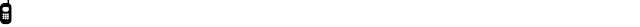  @ E-mail      ____________________________________  PEC   _________________________________________Consapevole che chi rilascia una dichiarazione falsa, anche in parte, perde i benefici eventualmente conseguiti e subisce sanzioni penaliai sensi dell’artt. 46 e 47 del D.P.R. 28/12/2000 n.445DICHIARA   di essere proprietario di n.° _____  Abitazione  Garage /  Posto auto coperto /  Posto auto scoperto (cortile o giardino) privato/i a Rio Loc. Bagnaia n.°_____, in Via della Marina / Via della Valle / area antistante l’arenile compreso nelle zone riservate a Z.T.L. /Area pedonale.  di essere anagraficamente residente a Rio Loc. Bagnaia n.°_____, in Via della Marina / Via della Valle / area antistante l’arenile in un’abitazione compresa nelle zone riservate a Z.T.L. /Area pedonale  di essere esercente di un’attività commerciale/artigianali/professionale   avente sede all’interno della Z.T.L./Area pedonale ed avente a disposizione n.° _____  Garage /  Posto auto coperto /  Posto auto scoperto (cortile o giardino) privato/i;di essere a conoscenza che l’autorizzazione in deroga  consente l’accesso , il transito e la sosta nelle aree previste  a tutta l’area soggetta a regime di ZTL, senza limitazioni di orario e non permette la sosta al di fuori degli appositi spazi  (salvo nella fascia oraria compresa tra le 08.30 e le 19  in cui è concessa la sosta per un massimo di 30 minuti con esposizione di relativo disco orario per le operazioni di carico /scarico relative alle attività commerciali ricadenti nella Z.T,L. /Area pedonale );di essere a conoscenza che il transito deve avvenire nel più breve tratto possibile e nel rispetto del tragitto compreso in quello riportato nell’autorizzazione in deroga;di essere a conoscenza che l’autorizzazione in deroga sarà valida al massimo fino al 30/09/2023 e la validità decorre dalla data del ritiro;di impegnarsi a restituire all’Ufficio di Polizia Municipale o in alternativa all’Ufficio Relazioni con il Pubblico l’autorizzazione in deroga    al momento della decadenza dei requisiti previsti per il suo rilascio.RICHIEDEil rilascio dell’autorizzazione al transito ed alla sosta negli appositi spazi nelle Z.T.L. di Loc. Bagnaia   per i seguenti veicoli:TIPO/MARCA/MODELLO ____________________________________________________ TARGA _____________DI PROPRIETA’ ____________________________________________ IN QUALITA’ DI ___________________________________Data di compilazione ___/___/_____Luogo ________________________                                                                 ____________________________(Firma per esteso del sottoscrittore)Mod. Transiti in derogaCOMUNE DI RIODOMANDA PER IL RILASCIO DI AUTORIZZAZIONE ACCESSO / SOSTA Z.T.L. LOC. BAGNAIAAi sensi del Decreto del Presidente della Repubblica del 26 ottobre 1972, n. 642 e successive modifiche e integrazioni Marca da bollo del valore di € 16,00 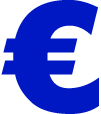  DATI ANAGRAFICI – Compili gli spazi                                                                                                                                             ●DATI ULTERIORI DI CONTATTO– Compili gli spazi per ricevere eventuali informazioni relative alla sua pratica                                          3 ▪ TENIAMOCI IN CONTATTO! –  Spuntare le caselle secondo la propria preferenza                                                                      ■Desidero essere informato dell’avvenuta predisposizione dell’autorizzazione attraverso: E-mail                                          Sms                     N.B. - Qualora non sia stata selezionata alcuna opzione, il Comune si riserva l’utilizzo della posta ordinaria come mezzo per eventuali comunicazioni.4 ▪  TRATTAMENTO DEI DATI PERSONALI –Nota informativa  INFORMATIVA per il trattamento dei dati personali ai sensi dell’art 13 del Regolamento europeo n. 679/20161. PremessaAi sensi dell’art. 13 del Regolamento europeo n. 679/2016, il Comune di Rio, in qualità di “Titolare” del trattamento, è tenuta a fornirle informazioni in merito all’utilizzo dei suoi dati personali.2. Identità e i dati di contatto del titolare del trattamentoIl Titolare del trattamento dei dati personali di cui alla presente Informativa è il Comune di Rio, con sede legale in Rio Marina (LI), P.zza Salvo D’Acquisto 7 n.3. Il Responsabile della protezione dei dati personaliIl Comune di Rio ha designato quale Responsabile della protezione dei dati Il Funzionario Responsabile Servizio 5.4. Responsabili del trattamentoL’Ente può avvalersi di soggetti terzi per l’espletamento di attività e relativi trattamenti di dati personali di cui l’Ente ha la titolarità. Conformemente a quanto stabilito dalla normativa, tali soggetti assicurano livelli esperienza, capacità e affidabilità tali da garantire il rispetto delle vigenti disposizioni in materia di trattamento, ivi compreso il profilo della sicurezza dei dati.Vengono formalizzate da parte dell’Ente istruzioni, compiti ed oneri in capo a tali soggetti terzi con la designazione degli stessi a "Responsabili del trattamento". Vengono sottoposti tali soggetti a verifiche periodiche al fine di constatare il mantenimento dei livelli di garanzia registrati in occasione dell’affidamento dell’incarico iniziale.5. Soggetti autorizzati al trattamentoI Suoi dati personali sono trattati da personale interno previamente autorizzato e designato quale incaricato del trattamento, a cui sono impartite idonee istruzioni in ordine a misure, accorgimenti, modus operandi, tutti volti alla concreta tutela dei tuoi dati personali.6. Finalità e base giuridica del trattamentoIl trattamento dei suoi dati personali viene effettuato dal Comune di Rio per lo svolgimento di funzioni istituzionali e, pertanto, ai sensi dell’art. 6 comma 1 lett. e) non necessita del suo consenso.I dati personali sono trattati in relazione al procedimento ed alle attività correlate.7. Destinatari dei dati personaliI suoi dati personali potranno essere comunicati ad altri Enti competenti di cui si avvale il Comune, al solo scopo di procedere all’istruttoria della pratica.8. Trasferimento dei dati personali a Paesi extra UEI suoi dati personali non sono trasferiti al di fuori dell’Unione europea.9. Periodo di conservazioneI suoi dati sono conservati per un periodo non superiore a quello necessario per il perseguimento delle finalità sopra menzionate. A tal fine, anche mediante controlli periodici, viene verificata costantemente la stretta pertinenza, non eccedenza e indispensabilità dei dati rispetto al rapporto, alla prestazione o all'incarico in corso, da instaurare o cessati, anche con riferimento ai dati che Lei fornisce di propria iniziativa. I dati che, anche a seguito delle verifiche, risultano eccedenti o non pertinenti o non indispensabili non sono utilizzati, salvo che per l'eventuale conservazione, a norma di legge, dell'atto o del documento che li contiene.10. I suoi dirittiNella sua qualità di interessato, Lei ha diritto:di accesso ai dati personali;di ottenere la rettifica o la cancellazione degli stessi o la limitazione del trattamento che lo riguardano;di opporsi al trattamento;di proporre reclamo al Garante per la protezione dei dati personali.11. Conferimento dei datiIl conferimento dei Suoi dati è facoltativo, ma necessario per le finalità sopra indicate. Il mancato conferimento comporterà l’impossibilità di procedere all’istruttoria da Lei richiesta.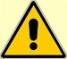 IMPORTANTE: Qualora non sia firmata digitalmente è obbligatorio allegare copia di documento d’identità in corso di validità.5  FIRMA - Apponga la sua firma quale sottoscrivente del presente modello                                                                                                 ●5  FIRMA - Apponga la sua firma quale sottoscrivente del presente modello                                                                                                 ●9 ▪  MODALITA’ DI PRESENTAZIONE 9 ▪  MODALITA’ DI PRESENTAZIONE IL PRESENTE MODELLO PUO’ ESSERE:IL PRESENTE MODELLO PUO’ ESSERE: Presentato direttamente agli sportelli dell’ufficio protocollo del Comune di Rio o agli Uffici del Servizio di Polizia Municipale Firmato digitalmente (allegati compresi) ed inviato all’account del Comune di Rio protocollo@pec.comune.rio.li.it utilizzando il proprio indirizzo di Posta Elettronica Certificata (PEC)